King Street Primary & Pre - SchoolHigh Grange Road SpennymoorCounty DurhamDL16 6RA                                                                                                                                         Telephone: (01388) 816078Email: kingstreet@durhamlearning.net         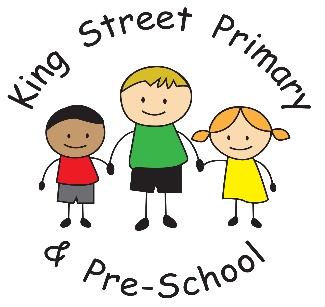 27th April 2018Dear Parent/Carer,The children have had yet another great week in school with lots of fun activities taking place. Children have been very active recently in helping us develop our outside areas and have put in many (many) requests for equipment and games which we have already begun to purchase. Now the sun is shining on a more regular basis our children should be outside most days and be able to play with all the lovely new things. VolunteersOnce again it has been wonderful to see some new volunteers in school working alongside our children. This role is so valuable to us that we always wish to express our thanks- the children love working with adults and sharing some special 1:1 time and the progress they can make is amazing. Thank you for the time you give up- it really makes a difference.  If you would like to volunteer, we would love to hear from you. We need people with all sorts of skills from shed building and gardening to artists, crafters and readers!Holiday ClubHoliday Club letters have also been sent out this week and are being returned quickly. Spaces are filling up fast and all requests for a place must be returned by Friday 4th May. All applications to date have been offered places and you will be notified in writing very soon. Applications after the 4th May cannot be guaranteed a place. The club is hugely popular and the children often tell us about the fun things they have done. After School ClubsAfter Schools Clubs have got off to a great start and children are buzzing with excitement with the new skills they are developing. Unfortunately, our Taekwondo coach was not able to keep his agreement of delivering the sessions so we are now instead, offering those children who had signed up the chance to attend the Karate sessions instead. Where children do not wish to join the Karate group we will offer a refund of the money taken. Apologies for this and we are working hard to find an alternative coach. Holiday RequestsIt is that time of year again when people are beginning to think about holidays. Please be reminded that due to County guidelines on attendance I am unable to authorise family holidays in term time. This is a guideline I must adhere to and we are monitored by the Local Authority for our attendance rates and absences of this nature do need to be passed to them for further action- where applicable. As always if you have any ideas, suggestions or concerns please speak to myself or make an appointment through the school office.Our aim is to make the school a wonderful learning environment for all, where children engage in a wide range of experiences which set them up for the future ahead of them. Yours SincerelyJ BromleyHead Teacher                                 DateTimeEventMonday 7th MayALL DAYMay Day Bank Holiday – School ClosedMonday 14th – Thursday 17th MayKey Stage 2 SATs WeekFriday 25th May5.45School Closes for Half Term HolidayHALF TERM HOLIDAYHALF TERM HOLIDAYHALF TERM HOLIDAYMonday 4th JuneALL DAYCPD Day – School ClosedTuesday 5th June7.45Schools Re-OpensFriday 15th June1.00Fathers’ Day EventWednesday 27th June1.00 – 3.00EYFS & KS1 Sports DayThursday 28th June 20171.00 – 3.00KS2 Sports DayMonday 2nd – Wed 4th July3.00 – 6.00Parents Evening (Pre-School to Year 5)Tuesday 10th – Thursday 12th July3.00 – 6.00Parents Evening (Year 6)Wednesday 18th July1.45Year 6 Leavers’ AssemblyThursday 19th July6.00Year 6 SleepoverFriday 20th July5.45School Closes for Summer Holiday